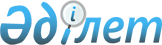 О pеконстpукции Атыpауского нефтепеpеpабатывающего завода
					
			Утративший силу
			
			
		
					ПОСТАНОВЛЕНИЕ Кабинета Министpов Республики Казахстан от 9 апpеля 1993 г. N 290. Утратило силу постановлением Правительства Республики Казахстан от 4 мая 2008 года N 406.



      


Сноска. Постановление Кабинета Министpов Республики Казахстан от 9 апpеля 1993 г. N 290 утратило силу постановлением Правительства РК от 04.05.2008 


 N 406 


.



      В развитие постановления Кабинета Министров Казахской ССР от 31 октября 1991 г. 
 N 663 
 "О реконструкции Гурьевского нефтеперерабатывающего завода" Кабинет Министров Республики Казахстан постановляет: 



      1. Принять к сведению, что Министерством энергетики и топливных ресурсов Республики Казахстан, Национальной нефтяной компанией "Казахстанмунайгаз" и Атырауским нефтеперерабатывающим заводом совместно с фирмами "Ронар Сервисиз Лимитед" и "Гидрокарбон Инжиниринг" проведена предварительная работа по технической части проекта реконструкции Атырауского нефтеперерабатывающего завода на условиях "под ключ". 



      2. Определить Атырауский нефтеперерабатывающий завод заказчиком по проектированию и строительству технологических установок, предоставив ему право на основании заключения экспертизы проекта подписания контракта с иностранными фирмами. 



      3. Министерству экономики и Министерству энергетики и топливных ресурсов Республики Казахстан провести техническую, финансовую и юридическую экспертизу проекта. 



      4. Министерству экономики, Министерству финансов, Министерству энергетики и топливных ресурсов Республики Казахстан обеспечить привлечение кредитов в объемах, необходимых для реконструкции завода. 



      5. Министерству экономики, Министерству энергетики и топливных ресурсов Республики Казахстан предусматривать объемы ежегодных экспортных поставок нефтепродуктов на 1993-1997 годы для реализации, Атырауским нефтеперерабатывающим заводом согласно приложению. Валютную выручку от экспортных поставок после уплаты таможенных пошлин и продажи части этой выручки в соответствии с постановлением Президента Республики Казахстан от 21 января 1993 г. N 1092 "О формировании валютных фондов в Республике Казахстан в 1993 году" использовать для выплаты первоначальных авансовых взносов и процентов за полученные кредиты, комиссионных и страховых сборов. 



      6. Министерству внешнеэкономических связей Республики Казахстан обеспечить выдачу лицензий Атыраускому нефтеперерабатывающему заводу на экспортную продажу нефтепродуктов в 1993-1997 годах по согласованию с Министерством энергетики и топливных ресурсов Республики Казахстан. 



      7. С вводом в эксплуатацию первой очереди реконструкции завода разрешить Атыраускому нефтеперерабатывающему заводу ежегодно реализовывать на экспорт 50 процентов прироста нефтепродуктов для полного погашения кредита и сопутствующих расходов. 



      8. Разрешить беспошлинный ввоз в Республику Казахстан и последующий вывоз машин, оборудования, конструкций, материалов и других изделий, необходимых для выполнения работ, предусмотренных настоящим постановлением, по согласованному перечню в установленном порядке. 



      9. Управлению Западно-Казахстанской железной дороги обеспечить начиная с 1993 года выделение вагонов для перевозок строительных материалов, оборудования, конструкций, машин и механизмов, предназначенных для реконструкции Атырауского нефтеперерабатывающего завода. 



      10. Контроль за осуществление проекта реконструкции завода, своевременным вводом в эксплуатацию производственных мощностей возложить на Национальную нефтяную компанию "Казахстанмунайгаз". 




 



      Премьер-министр 



      Республики Казахстан 




                                        ПРИЛОЖЕНИЕ

                               к постановлению Кабинета Министров

                                     Республики Казахстан

                                  от 9 апреля 1993 г. N 290




 



                 


Объем ежегодных экспортных поставок 






         нефтепродуктов на 1993-1997 годы для реализации






              Атырауским нефтеперерабатывающим заводом



-----------------------------------------------------------------------------

  Наименование нефтепродуктов | Единица измерения |   Количество

------------------------------------------------------------------------------

 Дизельное топливо               тыс. тонн                  200

 Мазут                            >>                        400

 Вакуумный газойль                >>                        250

 Печное топливо                   >>                         50

-----------------------------------------------------------------------------

					© 2012. РГП на ПХВ «Институт законодательства и правовой информации Республики Казахстан» Министерства юстиции Республики Казахстан
				